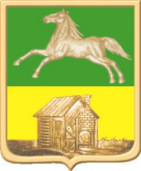 	НОВОКУЗНЕЦКИЙ ГОРОДСКОЙ СОВЕТ НАРОДНЫХ ДЕПУТАТОВ РЕШЕНИЕО внесении изменений  в постановление Новокузнецкого городского Совета народных депутатов от 30.09.2009 №8/85  «Об утверждении Положений о размерах и условиях оплаты труда лиц, замещающих муниципальные должности, муниципальных служащих, лиц, осуществляющих техническое обеспечение деятельности органов местного самоуправления города Новокузнецка»ПринятоНовокузнецким городскимСоветом народных депутатов«27» октября 2015 годаВ соответствии с Трудовым кодексом Российской Федерации, статьей 22 Федерального закона от 02.03.2007 №25-ФЗ «О муниципальной службе в Российской Федерации», Законами Кемеровской области от 25.04.2008 №31-ОЗ «О гарантиях осуществления полномочий депутатов представительных органов муниципальных образований и лиц, замещающих муниципальные должности» и от 30.06.2007 №103-ОЗ «О некоторых вопросах прохождения муниципальной службы», руководствуясь статьей 28 Устава Новокузнецкого городского округа, Новокузнецкий городской Совет народных депутатов РЕШИЛ:1. Внести в постановление Новокузнецкого городского Совета народных депутатов от 30.09.2009 №8/85  «Об утверждении Положений о размерах и условиях оплаты труда лиц, замещающих муниципальные должности, муниципальных служащих, лиц, осуществляющих техническое обеспечение деятельности органов местного самоуправления города Новокузнецка» следующие изменения:1.1. Пункт 1.7 приложения №1 «Положение о размерах и условиях оплаты труда лиц, замещающих муниципальные должности» изложить в следующей редакции:«1.7. Материальная помощь назначается в размере одного ежемесячного денежного вознаграждения (с учетом районного коэффициента) и выплачивается лицу, замещающему муниципальную должность, один раз в течение календарного года  единовременно.  Материальная помощь выплачивается по заявлению лица, замещающего муниципальную должность, в порядке, установленном для муниципальных служащих настоящим постановлением.».1.2. В приложении №2 «Положение о размерах и условиях оплаты труда муниципальных служащих»:1) абзац первый пункта 6.6 после слов «в размере» дополнить словом «до»;2) раздел 7 «Материальная помощь и единовременная выплата при предоставлении ежегодного оплачиваемого отпуска» изложить в следующей редакции:«7. Материальная помощь и единовременная выплата припредоставлении ежегодного оплачиваемого отпуска7.1. Материальная помощь назначается в размере одного должностного оклада с учетом районного коэффициента и выплачивается муниципальному служащему за счет средств фонда оплаты труда один раз в течение календарного года единовременно.  Материальная помощь выплачивается, как правило, к очередному отпуску, или, по желанию муниципального служащего и решению руководителя органа местного самоуправления Новокузнецкого городского округа, органа администрации города Новокузнецка с правами юридического лица, муниципальной избирательной комиссии Новокузнецкого городского округа, в иные сроки текущего года. Право на получение материальной помощи за первый год работы у муниципального служащего возникает по истечении шести месяцев непрерывной службы в органе местного самоуправления Новокузнецкого городского округа, органе администрации города Новокузнецка с правами юридического лица, муниципальной избирательной комиссии Новокузнецкого городского округа.Материальная помощь не назначается муниципальным служащим:1) находящимся в отпуске по уходу за ребенком до достижения им возраста трех лет;2) получившим материальную помощь, уволенным из органа местного самоуправления Новокузнецкого городского округа, органа администрации города Новокузнецка с правами юридического лица, муниципальной избирательной комиссии Новокузнецкого городского округа, и в текущем календарном году вновь принятым на муниципальную службу в указанные органы.7.2. Муниципальному служащему один раз в течение календарного года за счет средств фонда оплаты труда производится единовременная выплата  при предоставлении ежегодного оплачиваемого отпуска в размере  двух должностных окладов с учетом всех установленных надбавок и районного коэффициента (далее – единовременная выплата).В случае разделения ежегодного оплачиваемого  отпуска в установленном порядке на части единовременная выплата производится один раз в год при предоставлении одной из частей указанного отпуска.Право на получение единовременной выплаты за первый год работы у муниципального служащего возникает по истечении шести месяцев непрерывной службы в органе местного самоуправления Новокузнецкого городского округа, органе администрации города Новокузнецка с правами юридического лица, муниципальной избирательной комиссии Новокузнецкого городского округа. При предоставлении муниципальному служащему ежегодного оплачиваемого отпуска за первый год работы до истечения шести месяцев в случаях, предусмотренных действующим законодательством Российской Федерации, право на получение единовременной выплаты возникает одновременно с предоставлением ежегодного оплачиваемого отпуска. 7.3. Основанием для назначения материальной помощи и (или) единовременной выплаты являются заявление муниципального служащего, ходатайство его непосредственного руководителя и решение соответствующего руководителя органа местного самоуправления Новокузнецкого городского округа, органа администрации города Новокузнецка с правами юридического лица, муниципальной избирательной комиссии Новокузнецкого городского округа. 7.4. Муниципальному служащему, не отработавшему полный календарный год (при приеме на работу, увольнении, выходе из отпуска по уходу за ребенком до достижении им возраста трех лет, выходе из отпуска без сохранения денежного содержания продолжительностью не более одного года),  единовременная выплата начисляется и выплачивается в размере пропорционально отработанному в текущем календарном году времени.Если муниципальный служащий получил единовременную выплату, но не отработал полный календарный год и уволился с муниципальной службы, при окончательном расчете производится перерасчёт единовременной выплаты пропорционально фактически отработанному времени в текущем календарном году и удержание возникшей при перерасчёте разницы.7.5. Если муниципальный служащий не воспользовался правом на получение материальной помощи в текущем календарном году, назначение материальной помощи в следующем календарном году за предыдущий календарный год не производится. 7.6. Если муниципальный служащий не воспользовался ежегодным очередным оплачиваемым отпуском в текущем календарном году, единовременная выплата не начисляется. 1.3. Раздел 3 «Материальная помощь техническим работникам» приложения №3 «Положение о размерах и условиях оплаты труда лиц, осуществляющих техническое обеспечение  деятельности органов местного самоуправления города Новокузнецка» изложить в следующей редакции:«3. Материальная помощь техническим работникам«3.1. Материальная помощь назначается к ежегодному  оплачиваемому отпуску в размере двух должностных окладов с учетом всех установленных надбавок и районного коэффициента и выплачивается техническим работникам единовременно за счет средств фонда оплаты труда один раз в течение календарного года.В случае  разделения ежегодного оплачиваемого отпуска в установленном порядке на части материальная помощь назначается и выплачивается один раз в год при предоставлении одной из частей указанного отпуска.3.2. Основанием для назначения материальной помощи является заявление технического работника, ходатайство непосредственного руководителя технического работника и решение соответствующего руководителя органа местного самоуправления Новокузнецкого городского округа, органа администрации города Новокузнецка с правами юридического лица, муниципальной избирательной комиссии Новокузнецкого городского округа.3.3. Право на получение материальной помощи за первый год работы у технического работника возникает по истечении шести месяцев непрерывной работы в органе местного самоуправления Новокузнецкого городского округа, органе администрации города Новокузнецка с правами юридического лица, муниципальной избирательной комиссии Новокузнецкого городского округа.При предоставлении техническому работнику ежегодного оплачиваемого отпуска за первый год работы до истечения шести месяцев в случаях, предусмотренных действующим законодательством Российской Федерации, право на получение материальной помощи возникает одновременно с предоставлением ежегодного оплачиваемого отпуска. 3.4. Материальная помощь не назначается техническим работникам:1) находящимся в отпуске по уходу за ребенком до достижения им возраста трех лет;2) получившим материальную помощь, уволенным из органа местного самоуправления Новокузнецкого городского округа, органа администрации города Новокузнецка с правами юридического лица, муниципальной избирательной комиссии Новокузнецкого городского округа и в текущем календарном году вновь принятым на работу в указанные органы.3.5. Если технический работник не воспользовался правом на получение материальной помощи в текущем календарном году, назначение материальной помощи в следующем календарном году за предыдущий календарный год не производится.».2. Признать утратившими силу:2.1. постановление Новокузнецкого городского Совета народных депутатов от 28.08.2006 №11/112 «Об утверждении Положения о порядке единовременной выплаты при предоставлении ежегодного оплачиваемого отпуска и материальной помощи»;2.2. постановление  Новокузнецкого городского Совета народных депутатов от 31.01.2007 №1/15 «О внесении дополнений в постановление Новокузнецкого городского Совета народных депутатов от 28.08.2006г. №11/112 «Об утверждении Положения о порядке единовременной выплаты при предоставлении ежегодного оплачиваемого отпуска и материальной помощи»;2.3. постановление Новокузнецкого городского Совета народных депутатов от 01.02.2008 №1/10 «О внесении изменения в постановление Новокузнецкого городского Совета народных депутатов от 28.08.2006г. №11/112 «Об утверждении Положения о порядке единовременной выплаты при предоставлении ежегодного оплачиваемого отпуска и материальной помощи»; 2.4. решение Новокузнецкого городского Совета народных депутатов от 28.12.2010 №16/220 «О внесении изменения в постановление Новокузнецкого городского Совета народных депутатов от 28.08.2006г. №11/112 «Об утверждении Положения о порядке единовременной выплаты при предоставлении ежегодного оплачиваемого отпуска и материальной помощи».3. Настоящее решение вступает в силу с 1 января 2016 года и подлежит официальному опубликованию.4. Контроль за исполнением настоящего решения возложить на администрацию города Новокузнецка и комитеты Новокузнецкого городского Совета народных депутатов: по бюджету, налогам и финансам (Н.М. Гайнулина) и по развитию местного самоуправления и безопасности (О.И. Кшижинская). Председатель Новокузнецкого городского Совета народных депутатов 						С.И. КорнеевИ.о. Главы города Новокузнецка 					           Е.А. Бедаревг. Новокузнецк «28» октября 2015 год№ 10/109